Applegarth and Hutton Primary Parent CouncilsHEAD TEACHER’S REPORT – 14.09.2020  Current  Roll  September 2020 – 33 Applegarth         8 HuttonBUDGETS     Joint Parent Council Fund - £1,166.15    School budget allocation Applegarth £2,261  Hutton  £1,430  Top sliced 25% by the authority £1,231STAFFING UPDATE:  Mrs McWhirter – currently working from home. Mrs James covering two days, Miss Fergusson one day.Additional Cluster Allocation – 1 day a week – post advertised.  Maternity leave – Mrs Shenton-Ross beginning 26 October – post advertisedMaternity leave – Mrs James beginning 5 JanuaryMr Walker-Jones – leaving his post on 28 SeptemberMiss Bremner and Miss Keenan will be team teaching P1-4 for the remainder of the term.Additional COVID – 19 staffing   Allocated first two weeks Class Teacher and Learning Assistant.  Lockerbie Cluster allocated 1.6fte – all HTs allocated 0.2fte = 1 day per week. CURRENT ARRANGEMENTS -Following consultation with the parents from Hutton Primary and the authority it was agreed that Hutton would remain at Applegarth for the whole of term 1.  Currently in discussion - Hutton and Applegarth Primary to come together every Thursday and Friday for partnership days. TERM 1 - there has been a focus on Health and Wellbeing, Transition, Literacy and Numeracy through Outdoor Learning and Expressive Arts.  We are currently moving forward from the phased return with a return to widening the curriculum.  Learning overviews, timetables and homework will be sent out on the 5/6th week of term.  We are continuing to develop the blended learning model and home learning capacities.  Homework will be sent through TEAMS with additional support in preparation for self-isolation, future closures etc.PEF   Applegarth Hutton   Planned interventions Term 2. Literacy, Closing the Literacy Gap carried from Term 4.Our new P1 pupils and three new families are all settling in well.  A welcome addition to our communities. P7 CELEBRATION – 26 September. An exciting day planned – high rope and zip slide and water-based activity at the Galloway Activity Centre.  A ‘souvenir’ for all P7 pupils will be gifted.  Cost will be shared with the Parent Council and School Fund. COVID-19 UPDATE The school is given a regular update of any changes to protocol or further advice that impacts on risk assessments within school.   The school report to Health and Safety Education on any COVID-19 tests taken by staff and pupils.REVISIT – Residential, Annandale Way, reschedule. (Refunds were given for the deposits paid for the residential)Wooden shelter and storage – Applegarth priority.   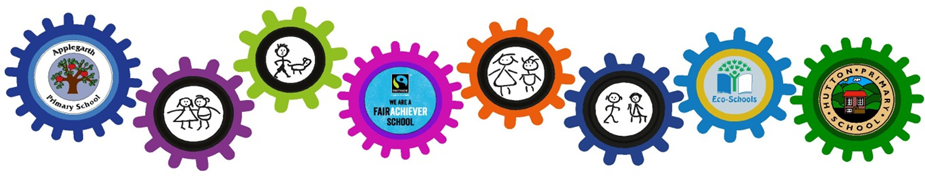 